CONSTRUCTION RUNOFF CONTROL INSPECTION FORM (CRCIF)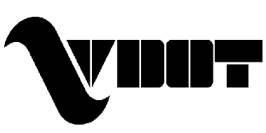 C-107 VDOT INSPECTION SHEETI certify under penalty of law that I have read and understand this document and that this document and all attachments were prepared in accordance with a system designed to assure that qualified personnel properly gathered and evaluated the information submitted. Based on my inquiry of the person or persons who manage the system, or those persons directly responsible for gathering the information, the information submitted is, to the best of my knowledge and belief, true, accurate, and complete. I am aware that there are significant penalties for submitting false information, including the possibility of fine and imprisonment for knowing violationsCONSTRUCTION RUNOFF CONTROL INSPECTION FORM (CRCIF)C-107 NOTES AND ACRONYMS SHEETNOTES*	Applies only to projects with coverage under the VPDES Construction General Permit.All original completed C-107 Forms are to be maintained with the other SWPPP documents for the land disturbing activity.Copies of this report are to be provided to the Contractor and the VDOT Project Inspector to keep in the project records.The Part II inspection and report is to be completed and signed by the VDOT ACE.  The ACE may delegate this responsibility to another VDOT employee or consultant inspector working directly for VDOT on a CEI services contract provided 1) the delegation is made in writing by the ACE, 2) the delegated person is not the same person that signs the C-107 Part I form, 3) the delegated person is responsible for the overall operation of the project, making assignments, supervising, and providing technical advice to project inspectors 4) the delegated person is certified through DEQ’s Erosion and Sediment Control and Stormwater Management Certification programs and is knowledgeable in the area of pollution prevention practices at construction sites. If any “No” boxes are checked on the “Inspection Questions List” on Part II or if any other deficiencies of a contract specification plan item or SWPPP requirement is noted, the Deficiency Description Table is to be completed to document the specifics of the deficiency.  The description of the deficiency must contain (1) the permit condition deficiency, if applicable, (2) a description of the deficiency, (3) a corrective action deadline (should be as soon as practical and prior to the next anticipated measurable storm event but no later than seven days after the date of the site inspection that identified the deficiency) and (4) a recommended solution or approach.  If this is a follow-up inspection, previously addressed deficiencies that have been corrected must be documented as such.The C107 Part II shall be completed at the initiation of the land disturbing activity and every 60 days thereafter until termination of the VPDES Construction General Permit coverage. ACRONYMSACE	Area Construction EngineerCEI	Construction, Engineering and InspectionCRCIF	Construction Runoff Control Inspection FormESC	Erosion and Sediment ControlP2	Pollution PreventionR&B	Road & BridgeSWM 	Stormwater ManagementSWPPP	Stormwater Pollution Prevention PlanVDOT	Virginia Department of TransportationVPDES	Virginia Pollutant Discharge Elimination SystemProject Name/IDUPCContractorInspection Date(See Note 5 on Sheet 2)ITEM #INSPECTION QUESTIONSN/AYESNO1Is a copy of the signed VPDES Construction Permit coverage letter in the SWPPP?*2Is a copy of the VPDES General Permit For Discharges Of Stormwater from Construction Activities contained in the SWPPP?*3Are copies of the LD-445 and LD-445E forms contained in the SWPPP?*4Is a copy of the LD445A form completed and posted in accordance with the SWPPP General Information Sheet requirements?*5Are all ESC and P2 inspections being performed, recorded and documented in accordance with the specifications?6Are corrective actions being identified, performed and documented in accordance with the specifications?7Have enforcement actions been taken?8If answer yes to #7, has documentation of enforcement actions been included in the SWPPP?ITEM #STATIONDESCRIPTION OF PROBLEM, LOCATION,AND RECOMMENDED CORRECTIVE ACTION (NOTE 4)DATE TO BE CORRECTED BYDATE CORRECTIVE ACTION COMPLETEDVDOT ACE:See Note 3 on Sheet 2VDOT ACE:See Note 3 on Sheet 2NameSignatureDEQ Certification Number (s)DateProvide copies to 1.) the Contractor, 2.) the VDOT Project Records (See Note 2 on Sheet 2)Provide copies to 1.) the Contractor, 2.) the VDOT Project Records (See Note 2 on Sheet 2)Provide copies to 1.) the Contractor, 2.) the VDOT Project Records (See Note 2 on Sheet 2)Provide copies to 1.) the Contractor, 2.) the VDOT Project Records (See Note 2 on Sheet 2)Provide copies to 1.) the Contractor, 2.) the VDOT Project Records (See Note 2 on Sheet 2)